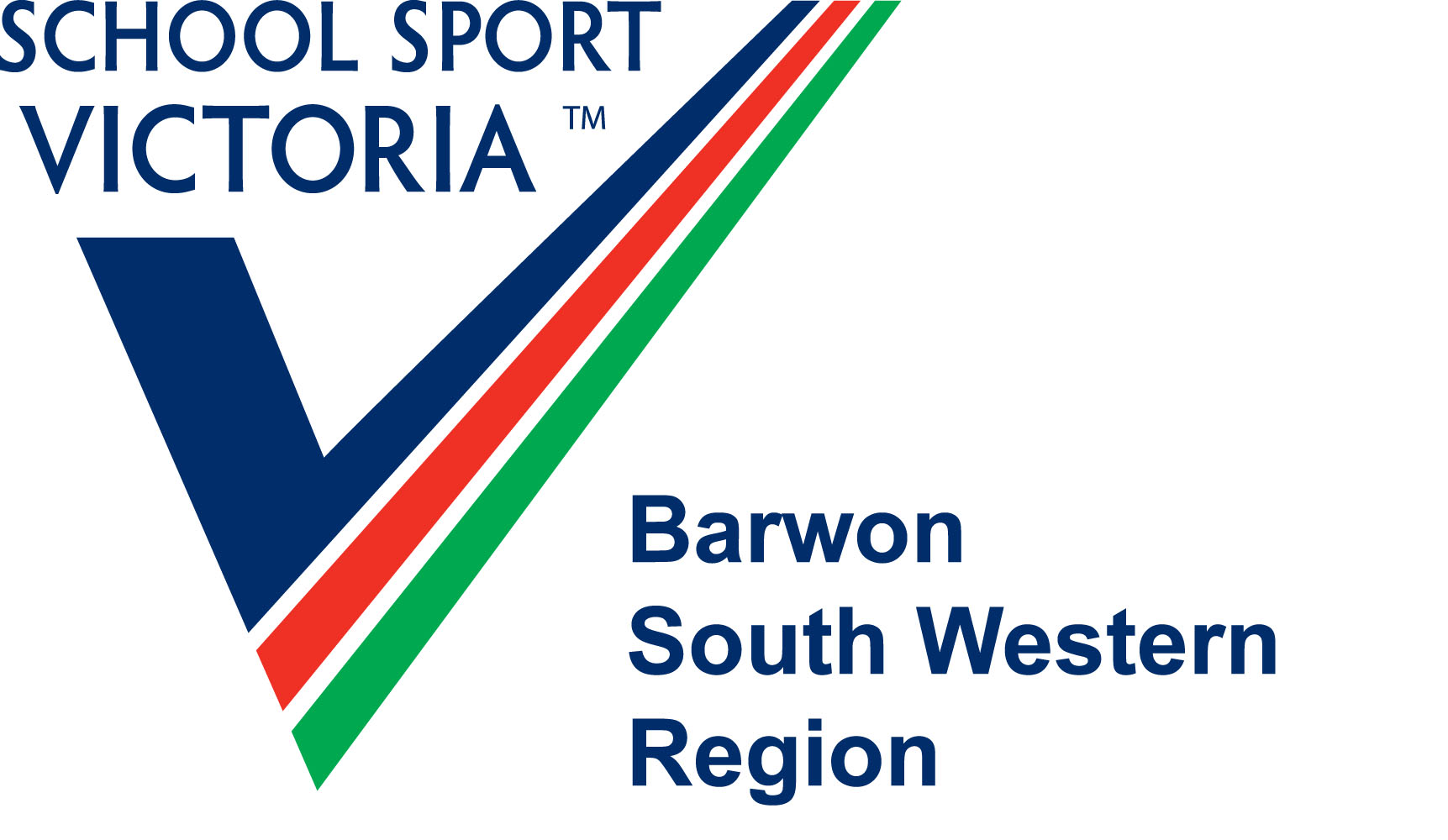 BARWON SOUTH WEST REGIONALSWIMMING CHAMPIONSHIPSKARDINIA POOLPARK CR, South Geelong. Melways Ref:  228 A5Friday 18th March 2011Commencing: 11 a.m.    Order of Events- Please note that event times will not be advertised and it is recommended that all swimmers arrive close to the start of the day to ensure they do not miss their events.11am		Timed Finals Freestyle Girls		10 years	11 years	12/13 years			Timed Finals Freestyle Boys		10 years	11 years	12/13 yearsFinals SWD Freestyle Girls			10-13 yearsFinals SWD Freestyle Boys			10-13 years		Timed Finals Backstroke Girls		10 years	11 years	12/13 years			Timed Finals Backstroke Boys		10 years	11 years	12/13 yearsFinals SWD Backstroke Girls		10-13 yearsFinals SWD Backstroke Boys		10-13 years		Timed Finals Breaststroke Girls		10 years	11 years	12/13 years			Timed Finals Breaststroke Boys		10 years	11 years	12/13 yearsFinals SWD Breaststroke Girls		10-13 yearsFinals SWD Breaststroke Boys		10-13 years		Timed Finals Butterfly Girls		10 years	11 years	12/13 years			Timed Finals Butterfly Boys		10 years	11 years	12/13 years		Finals Relay Girls				10 years	11 years	12/13 years			Finals Relay Boys				10 years	11 years	12/13 years		Finals Medley Relay Girls			10/13 years							Finals Medley Relay Boys			10/13 years2pm- 		Close of Swimming ProgramRules and Information Relevant to the Barwon South West Regional Swimming Championships1.  Events The following is the planned sequence of events.  While we aim to adhere to the sequence of events as indicated, the format could be changed due to various circumstances.	Timed Finals Freestyle	(Including SWD)		Timed Finals Backstroke	(Including SWD)				Timed Finals Breaststroke	(Including SWD)				Timed Finals Butterfly			Timed Finals Freestyle RelaysTimed Finals Medley Relays			Parents are advised to familiarize themselves with the SSV Swimming Rules and Regulations as stated on http://www.ssv.vic.edu.au/ (Sport Rules- Primary School Competitions)2. Marshaling Marshaling for the first three events will commence at 10.50 a.m. Marshaling will be at the change room end of the swimming pool. Only competitors will be allowed in this area. Parents and teachers are instructed to remain outside this area to ensure marshaling is carried out effectively. Any child missing from marshaling will be considered absent and will not participate in their event.Please note it is the responsibility of the child to marshal THREE events prior to the event in which they are swimming.  3. Racing EventsThese will be swum on timed finals basis.  As only a designated number of entrants can be nominated for each event at the State Championships, in the event of a dead heat or the consequence of a successful protest, a swim off will be the method used to determine which children are nominated. 4. Finishing areaUnder no circumstances is anyone permitted to walk along the pool deck while a race is in progress or position themselves at the finishing end so they can ‘unofficially judge or time’ any of the competitors.  5. PresentationsFirst, second and third in all individual events will receive medallions.Only the First place getter in all events in 2011 will progress to the State Final6. ProtestsAll protests shall be dealt with immediately as they arrive. To record the information for filing all protests are to be in a written form.7. SSV  Swimming and Diving ChampionshipsThursday 7th April @ Melbourne Aquatic Centre8. Entries and Programs- Payable on the day of competitionEntry fee per individual - $5.00Programs - $2.00 each available on the day9. Competition Souvenir T-ShirtsThere will be T-shirts for sale at the gate from 10am which commemorate the 2011 Regional Swimming Championships. These shirts will be $18 each. There is only limited stock.